October 14, 2014 Introduction to Functionscoordinate planeaxes		originx-axisy-axis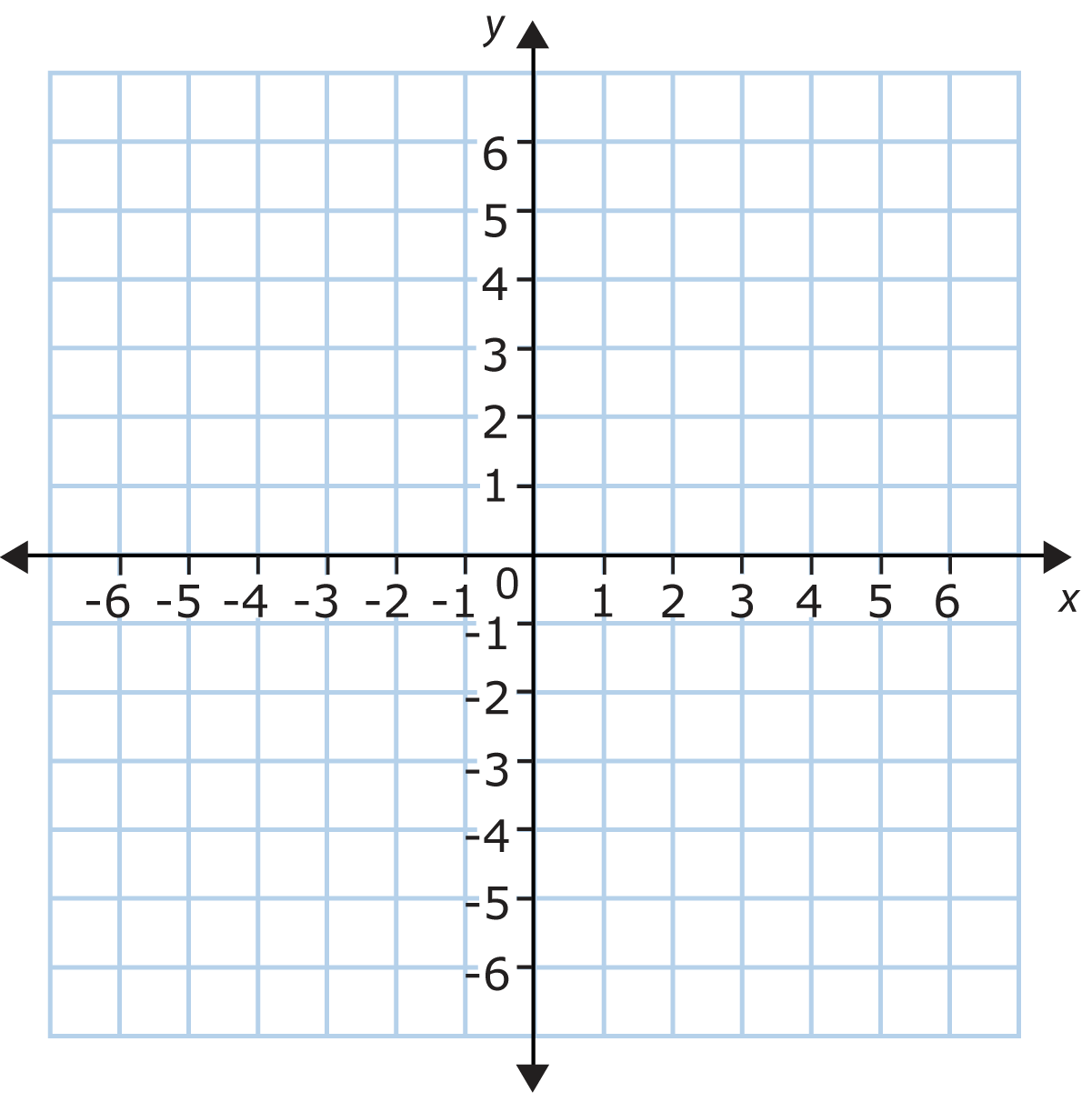 ordered pairx-coordinate y-coordinategraphing ordered pairsquadrantinputoutput         Input (x)               Output (y)            input (x)               Output (y)( 0,      )                     ( 2,     )( 1,      )                    ( 3,     )          Input (x)               Output (y)                     ( 0,       )                        ( 2,      )                ( 1,        )                       ( 3,       )y = x - 1y =    - 1